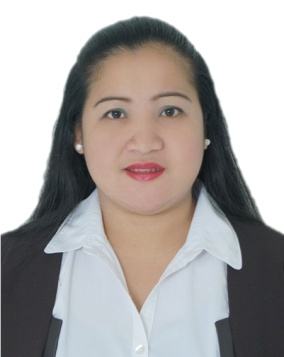 ANNABELLE ANNABELLE.353344@2freemail.com  OBJECTIVE:To engage in reputable work in dynamic company offering opportunities for career growth and dynamin interaction to utilized my knowledge experience,ability,efficiency and organizational skills.Goal Basic Strength:oriented and ability to communicate well at all levels.Friendly,Sociable and having excellent communication.Self-motivated,initiative & responsible natured.Excellent in Public Relation and having pleasing nature.Hard Working,Dedicated.Ability to Meet Targets in line with company objectives.Ability to Adapt changes.Inculcating & implementing new ideas which would enable the company to compete in today’s global economy.WORK EXPERIENCEPosition	:     Sales Associate / CashierDuration	:     July 8,2015 Residence Visa ( Cancelled )Company	:     Max Electronics LLCLocation	:    Mirdiff City Centre,DubaiJob Description:Greet customer when entering or leaving the store.Receives payment and responsible for accuracy of amount received and authenticity of money bills.Ensures that terms sales have credit approval from credit and collection department before processing sale.Process credit card transaction,secures bank approval.Settles machine-validated card transaction.Resolve customer complaints,guide them and provide relevant information.Merchandising,displaying and arranging items based on standard set by the companyFocus on daily target.Responsible for monthly and annual inventory.Positon		:      Sales AssociateDuration	:     April 25,2011 – April 30,2015Company	:     Abha Tallah TradingLocation	:     Megamall Sharjah UAEJob Description.Responsible in arranging the product display.Selling and promoting the company brand.Maintains accurate record of the sales of goods and services.Process the customer transactions.Monitors stocks.Doing monthly and weekly inventory.Position	:     Captain Waitress cum CashierDuration	:     November 2003 – May 2010Company	:     Peking Chinese RestaurantLocation	:     Sharjah UAEJob Description.Supervised and coordinates of all workers engaged in providing courteous and rapid service to customerGreets guest upon arrival and escorts them to tablesProcess the customer transactions    Notifies payroll regarding work schedules and time recordAssisting in preparing menusReceives payment and is responsible for accuracy of amount received and authenticity of money billsResolve customer complaints,guide them and provide relevant informationProcess credit card transactions,secures bank approvalSubmits billing statement to the accounting department immediatelyEnsures that terms sales have credit approval from credit and collection department before processing sale.Postion		:    Sales AssociateDuration	:    July 2010 – February 2011Company	:     CSI Shopping MallLocation	:     San Fernanado City La UnionJob Description:Responsible in arranging the product displayActively assists deals and attends to the needs of customersSelling and promoting the company brandMaintains accurate record of the sales of goods and servicesGives brief introduction about the productGrant the request of customers on getting new stocks and other product requested by the customersDoing monthly and weekly inventoryPosition:     Cashier / Sales AssociatesDuration:     April 2000 – October 2003Company:     Jelra SupermarketLocation:     Rizal Avenue San Fernanado City La UnionJob Description:Receiving payment from customer and recording appropriate values.Operating cash according to the policies and procedures given by the company.Updating daily and weekly inventory.Preparing product sales report to indentify stocks available and sold items.Receives payment and is responsible for accuracy of amount received and authenticity of money bills.Ensures that terms sales have credit approval from credit and collection department before processing sale.Process credit card transactions,secures bank approval.Maintains accurate record of the sales of goods and services.HIGHEST EDUCATION:Education Level		:     Bachelor’s / College DegreeEducation Field		:     Junior SecretarialSchool / University	:     Union Christian College,San Fernando City La UnionDate / School Year	:     1994-2000PERSONAL DATA:Date of Birth	:     	April 30,1981Gender		:	FemaleCivil Status	:      	Married Nationality	:     	PhilppinesReligion		:      	Christian